Федеральное государственное бюджетное образовательное учреждениевысшего образования «Красноярский государственный медицинскийуниверситет имени профессора В.Ф. Войно - Ясенецкого»Министерства здравоохранения Российской ФедерацииФармацевтический колледжДневник производственной практикиПМ 05 «Проведение лабораторных гистологических исследований»Токарева Вероника ОлеговнаФИОМесто прохождения практики: «Красноярское краевое патолого-анатомическое бюро» ПАО №1(медицинская организация, отделение)с «9» Мая 2022 г. по «28» Мая 2022 г.Руководители практики:Общий – Ф.И.О. (заведующий) _Соколов В.Д ___________________________Непосредственный – Ф.И.О. (старший лаборант) _Белова В.Г______________Методический – Ф.И.О. (преподаватель) _Догадаева Е.Г__________________Красноярск, 2022Содержание1. Цели и задачи практики2. Знания, умения, практический опыт, которыми должен овладеть студентпосле прохождения практики3. Тематический план4. График прохождения практики5. Инструктаж по технике безопасности6. Содержание и объем проведенной работы7. Манипуляционный лист (Лист лабораторных / химических исследований)8. Отчет (цифровой, текстовой)Цели и задачи практики:Закрепление в производственных условиях профессиональных умений и навыков по методам гистологических исследований.Расширение и углубление теоретических знаний и практических умений по методам гистологических исследований.Повышение профессиональной компетенции студентов и адаптации их на рабочем месте, проверка возможностей самостоятельной работы.Воспитание трудовой дисциплины и профессиональной ответственности.Изучение основных форм и методов работы в гистологических лабораториях. Программа практики. В результате прохождения практики студенты должны уметь самостоятельно:Организовать рабочее место для проведения лабораторных гистологических исследований.Подготовить лабораторную посуду, инструментарий и оборудование для анализов.Приготовить растворы, реактивы, дезинфицирующие растворы.Провести дезинфекцию биоматериала, отработанной посуды, стерилизацию инструментария и лабораторной посуды.Провести прием, маркировку, регистрацию и хранение поступившего биоматериала.Регистрировать проведенные исследования.Вести учетно-отчетную документацию.Пользоваться приборами в лаборатории.Выполнять гистологические манипуляции  по соответствующим методикам.По окончании практики студент должен представить в колледж следующие документы:Дневник с оценкой за практику, заверенный подписью общего руководителя и печатью ККПАБ.Характеристику, заверенную подписью руководителя практики и печатью ККПАБ.Текстовый отчет по практике (положительные и отрицательные стороны практики, предложения по улучшению подготовки в колледже, организации и проведению практики).Выполненную самостоятельную работу.В результате производственной практики обучающийся должен:Приобрести практический опыт:- приготовления гистологических препаратовОсвоить умения:- готовить материал, реактивы, лабораторную посуду и аппаратуру для гистологического исследования;- проводить гистологическую обработку тканей и готовить микропрепараты для исследований;- оценивать качество приготовленных гистологических препаратов;- архивировать оставшийся от исследования материал;- оформлять учетно-отчетную документацию;- проводить утилизацию отработанного материала, дезинфекцию и стерилизацию использованной лабораторной посуды, инструментария, средств защиты. Знать:- задачи, структуру, оборудование, правила работы и техники безопасности в патогистологической лаборатории;- правила взятия, обработки и архивирования материала для гистологического исследования;- критерии качества гистологических препаратов;- морфофункциональную характеристику органов и тканей человека.Тематический план4/6 семестрГрафик прохождения практики.Лист лабораторных исследований.4/6 семестрОТЧЕТ ПО ПРОИЗВОДСТВЕННОЙ ПРАКТИКЕФ.И.О. обучающегося Токарева Вероника Олеговна Группы 305-1 специальности 31.02.03 -Лабораторная диагностикаПроходившего (ей) производственную практику с «9» Мая 2022 г по «28» Мая 2020 гЗа время прохождения практики мною выполнены следующие объемы работ:Цифровой отчетТекстовой отчет1. Умения, которыми хорошо овладел в ходе практики: Прием и маркировка биоматериала, регистрация результатов исследования, подготовка материалов к исследованию, приговорка препаратов, фиксирование препаратов, микроскопия готовых препаратов, предварительная подготовка целлоидиновых срезов перед исследованием, предварительная подготовка лабораторной посуды, инструментария, средств защиты для проведения исследования, работа с нормативной документацией при выполнении исследование, окрашивание срезов, утилизации отработанного материала.2. Самостоятельная работа: Изучение нормативной документации, прием и регистрация результатов исследования, фиксирование препаратов, подготовка инструментов и посуды для исследования, микроскопия приготовленных препаратов, маркировка биоматериала, утилизация отработанного материала, проведение мероприятий по стерилизации и дезинфекции лабораторной посуды, инструментария, средств защиты, обработка биопсийного материала, проведение окрашивания срезов, наклеенных на предметные стекла и свободноплавающих срезов, просветление и заключение срезов в специальные среды (смолы), приготовление реактивов, подготовка оборудования, посуды для исследования, приготовление гистологических срезов, уплотнение материала, предварительная подготовка парафиновых срезов перед окраской, окраска срезов сложными и простыми фиксаторами.3.Помощь оказана со стороны методических и непосредственных руководителей: Помощь в заполнение дневника, предоставления теоретического материала для заполнения дневника и повторения пройденного материала за год обучения гистологии.4. Замечания и предложения по прохождению практики: Замечания нет.Общий руководитель практики ________________  __Соколов В. Д_________                                                                   (подпись)              (ФИО)М.П.организацииХАРАКТЕРИСТИКАТокарева Вероника ОлеговнаФИОобучающийся (ая) на 3 курсе по специальности 31.02.03 Лабораторная диагностика успешно прошел (ла) производственную практику по практику по разделу МДК 05.01 Теория и практика лабораторных гистологических исследованийпрофессионального модуля ПМ 05. Проведение лабораторных гистологических исследований в объеме 108 часовв объеме 108 часов с «9» Мая 2020 г. по «28» Мая 2020 г.в организации: Красноярское краевое патолого-анатомическое бюроЗа время прохождения практики:«____»___________20__ г.Подпись непосредственного руководителя практики ____________/Белова В.Г., ст. лаборантПодпись общего руководителя практики    _____________/Соколов В.Д.,заведующий М.П.День 1 (09.05.2022)Техника безопасности и изучение нормативных документовОбщие положения:Работать только в халатахСодержать в чистоте и порядке свое рабочее место. Не заставлять его посудой реактивами и инструментамиНе допускать посторонних лиц в лабораториюНе хранить продукты, не пить воду, не принимать пищу и не куритьЭкономить электроэнергию. После окончания работы не оставлять включенными электроприборыНе бросать в раковину бумагу, фильтры и не сливать осадки. В раковину сливать только чистую водуБережно и аккуратно обращаться с посудой, приборами и оборудованиемНе пробовать химические вещества и реактивы на вкус, не оставлять их в посуде без этикеток. Со всеми химическими веществами обращаться как с ядами, так как ион в той или иной степени вредныОпыты проводить только в чистой посуде. Посуду мыть сразу же после опытаСоблюдать осторожность при работе с горючими веществамиРаботы проводить только при исправных вентиляции, электрооборудовании, канализационной и водопроводной системахВ лаборатории иметь: а) аптечку с набором медикаментов; б) средства пожаротушения; в) инструкцию по технике безопасностиДокументы:1. Приказ МЗ РФ №179 «О правилах проведения патолого-анатомических исследованиях»2. Приказ МЗ РФ №354 «О порядке проведения патолого-анатомических вскрытий» 3. Приказ МЗ РФ №352 «О утверждении учетных форм медицинской документации, удостоверяющий случай смерти, и порядка их выдачи» 4. Федеральный закон №323 «О здоровье граждан» ст.625. Федеральный закон «О погребенье и похоронном деле».День 2 (10.05.2022)Доставка, прием и регистрация биологического материалаВо второй день прохождения практики в ПАБ, я ознакомилась с общими требованиями:1. Транспортировка -не допускается контакт предметного стекла (с нативным материалом) и бланка – направления, в соответствии с правилами биологической безопасности. Высушенные мазки доставляют в лабораторию в день взятия в специальных контейнерах. 2. Сотрудник лаборатории, принимающий материал, должен проверить:-правильность оформления направления: в бланке – направлении указываются данные обследуемого (ФИО, возраст, № истории болезни или амбулаторной карты, отделение, диагноз, проведенная терапия);-маркировку мазков и пробирок с материалом (на них должны быть нанесены код или фамилия больного, идентичные коду и фамилии в бланке направления материала для исследования).Лаборант должен отметить количество мазков и пробирок в бланке – направлении и зарегистрировать получение материала в лабораторном журнале.3.Вырезка материала-осуществляется в лаборатории и регистрируется в портале ФОМС (макроописание), а также отправка направлений в регистратуру электронно. 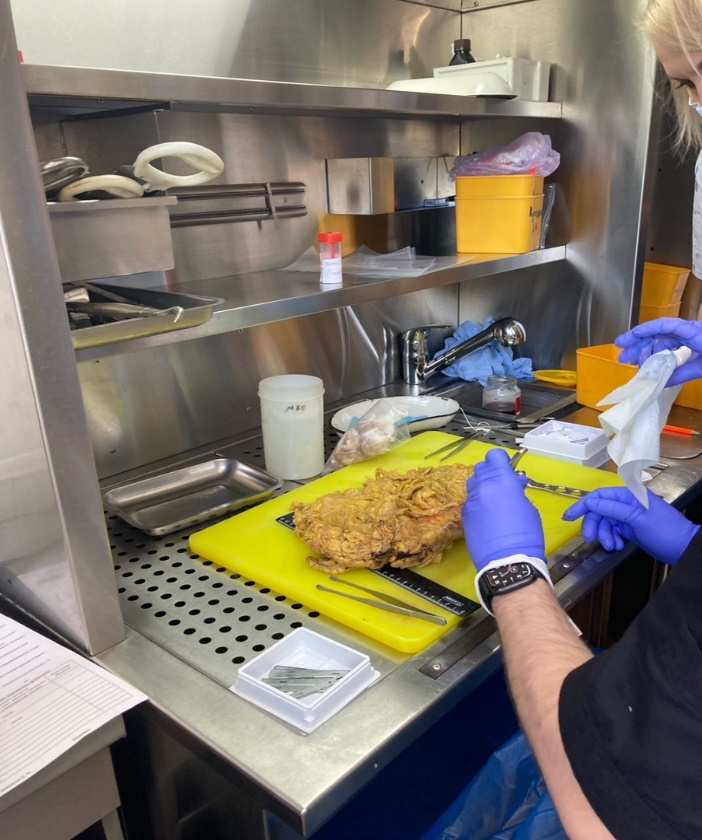 Рисунок 1 – Вырезка День 3 (11.05.2022)Организация рабочего места1. Рабочий столПри отсутствии специального стола может быть приспособлен любой стол (желательно с ящиками) с площадью рабочей поверхности не менее 60 *120 см. Перед началом работы на стол укладываются листы белой бумаги, благодаря этому создается соответствующий фон, облегчающий работу с окрашенными и не окрашенными объектами. Рекомендуется также на лист нанести контуры предметного стекла с обозначением места расположения и размеров покровного стекла. Этот простой прием позволяем рационально разместить на предметном стекле срезы в процессе их заключения.Для того, чтобы удобнее расположить необходимое оборудование, следует иметь двухъярусную полку, для реактивов, растворов и посуды, которая устанавливается либо перед работающим (вдоль заднего края стола), либо сбоку в зависимости от расположения стола относительно источника света.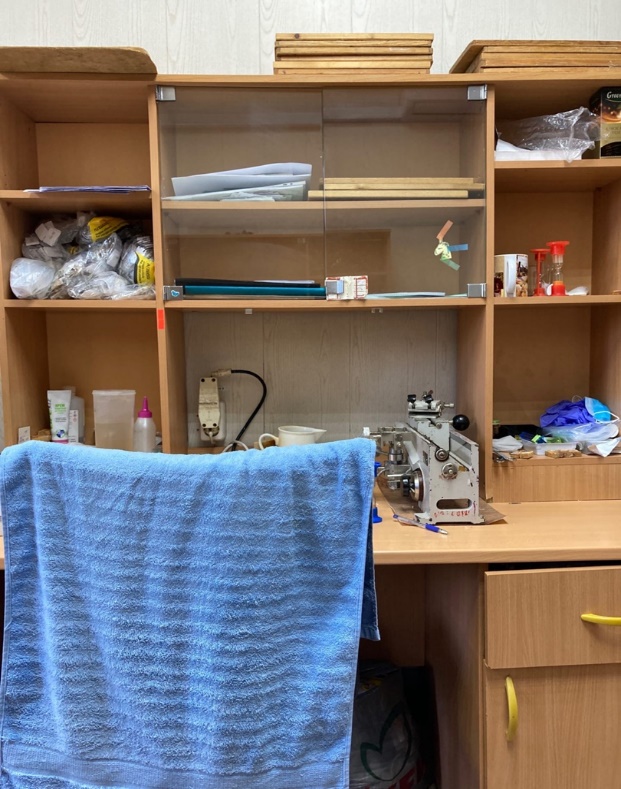 Рисунок 2 – Рабочий стол2. Подручные средства-Латексные перчатки-Одноразовые маски-Одноразовые целофановые фартуки-Набор деревянных палочек для распределения стекол -Салфетки-Бинты-Марли3. ИнструментыИнструменты, используемые в гистологической лаборатории, включает пинцеты, скальпели, кровоостанавливающие зажимы, корцанги, шпатели, препаровальные иглы - прямые и изогнутые, металлические и стеклянные. Стеклянные иглы необходимы при импрегнации серебром, когда металлическими иглами пользоваться нельзя, также необходимо иметь спиртовку, волосяную кисточку для снятия срезов с микротомного ножа, фильтровальную бумагу, иголки» нитки, плотную бумагу для этикетирования материала, лейкопластырь и карандаш по стеклу. День 4 (12.05.2022)Выполнение мер санитарно-эпидемиологического режима в ПАБ1. Средства индивидуальной защиты-Средствами индивидуальной защиты при работе в лабораториях являются халаты, косынки или шапочки, прорезиненный или полиэтиленовый фартук, резиновые перчатки, защитные очки.-Прорезиненный или полиэтиленовый фартук, резиновые перчатки, защитные очки (должны плотно прилегать к лицу) необходимы при работе с биологическим материалом и едкими веществами.-Халат является формой одежды медицинского персонала, стирается по мере загрязнения, но не реже 2 раз в неделю.2. Утилизация обработанного материала-В соответствии с п. 37 приказа МЗ РФ от 6 июня 2013 г. № 354н "О порядке проведения патолого-анатомических вскрытий" медицинские отходы, образовавшиеся в результате проведения патолого-анатомического вскрытия, включая гистологические препараты и биологические материалы, утилизируются в соответствии с требованиями СанПиН 2.1.7.2790-10.-Согласно классификации медицинских отходов (п. 2.1 СанПиН 2.1.7.2790-10), паталого-анатомические отходы относятся к отходам класса Б. Патологоанатомические отходы класса Б (в том числе гистологические препараты), согласно п 4.18 СанПиН 2.1.7.2790-10, подлежат кремации (сжиганию) или захоронению на кладбищах в специальных могилах на специально отведенном участке кладбища в соответствии с требованиями законодательства РФ.День 5 (13.05.2022)Основное оборудование лабораторииВ пятый день практики я знакомилась с основным оборудованием лаборатории, таким как:1. Автоматизированный гистопроцессор закрытого типа TERMO SCIENIFIC EXCELSIOR AS 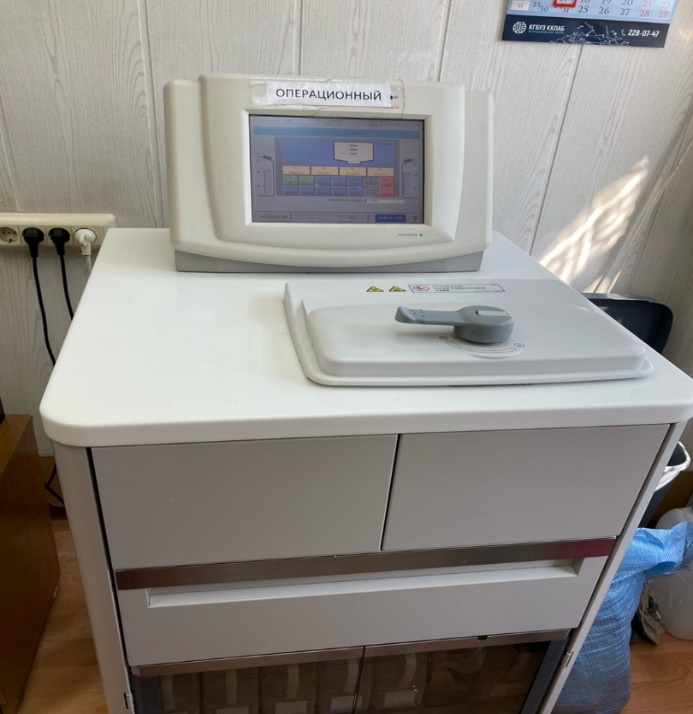 Рисунок 3 – Гистопроцессор2. Окрашивающий аппарат TERMO SCIENTUFIC GEMINI AS.  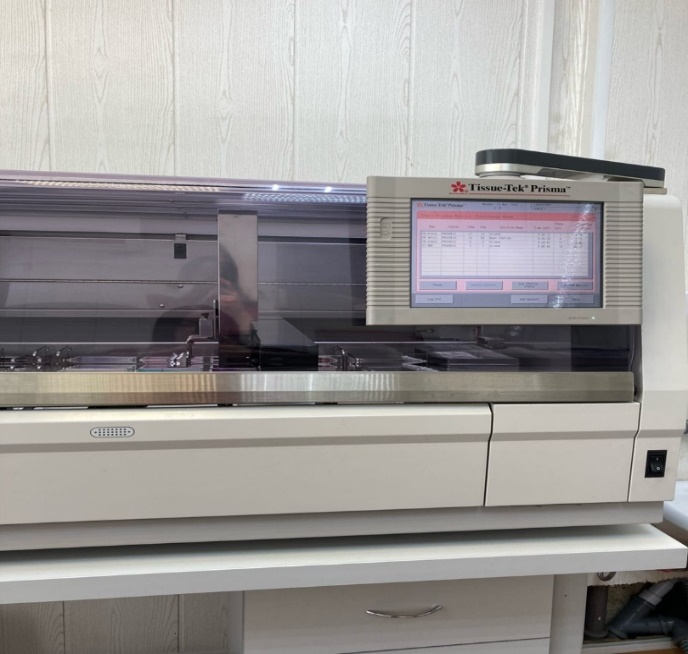 Рисунок 4 – Окрашивающий аппаратЭто многофункциональная система для окрашивания предметных стекол, предназначенная для легкого и эффективного окрашивания большого количества предметных стекол для микроскопа, оснащенная сенсорным экраном с интерфейсом пользователя.День 6 (14.05.2022)Методический деньДень 7 (16.05.2022)Виды материала В лабораторию поступает два вида материала:1. Биопсия-метод исследования, при котором проводится прижизненный забор клеток или тканей (биоптата) из организма с диагностической или исследовательской целью. Биопсия является обязательным методом подтверждения диагноза при подозрении на наличие онкологических заболеваний.2.Аутопсия  -патолого-анатомическая или судебно-медицинская процедура, посмертное вскрытие и исследование тела, в том числе внутренних органов.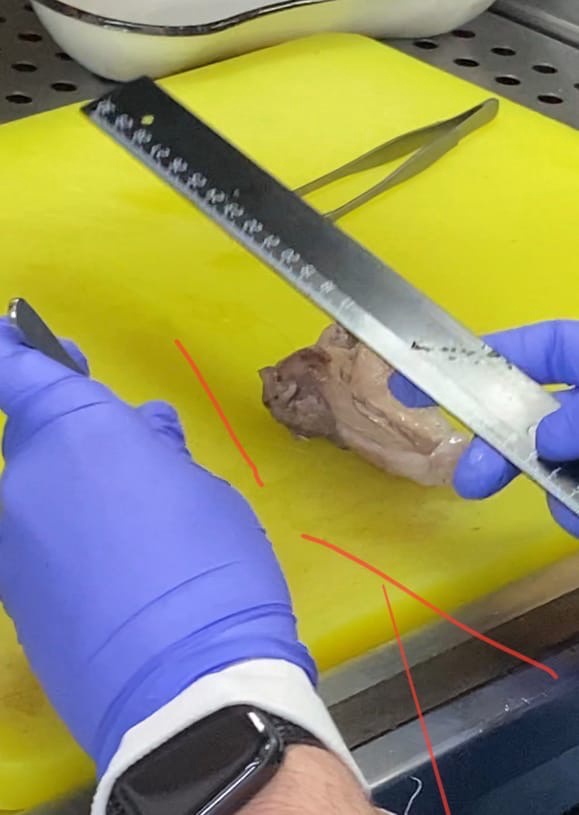 Рисунок 5 - МаткаДень 8 (17.05.2022)Основные этапы приготовления гистологического препарата1. Взятие материала.Для гистологического исследования берут кусочки органов и тканей величиной не более 1 см³. Материал желательно получать как можно раньше после смерти людей (метод исследования материала трупа человека -аутопсия).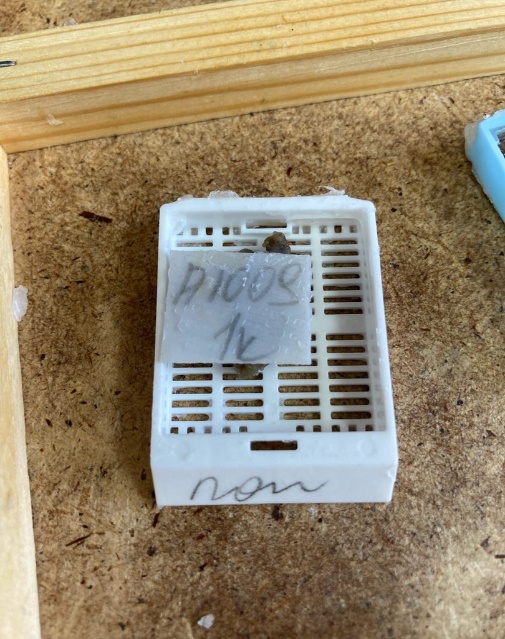 Рисунок 6 – Материал2.Фиксация.Взятый для гистологического исследования материал сразу же должен подвергаться фиксации. Фиксация - метод обработки ткани с целью закрепления ее прижизненной структуры. Это достигается путем воздействия на ткань специальных растворов (фиксаторов). Количество фиксатора следует брать в 20-100 раз больше объема кусочка фиксируемого материала.Продолжительность фиксации - от нескольких часов до 1 суток и более в зависимости от свойств фиксатора и характера исследуемого материала.3.Помывка в воде.После фиксации материал промывают (чаще всего в течение нескольких часов в проточной воде) с тем, чтобы избавить его от избытка фиксатора и различных осадков фиксирующих жидкостей.Парафин в воде не растворяется, и поэтому промытый после фиксации кусочек ткани необходимо предварительно обезводить, и только затем пропитывать.4. Обезвоживание.Обезвоживание ткани производятся постепенно (чтобы не произошло сморщивания) путем проведения ее через спирты возрастающей крепости: 50º, 60º, 70º, 80º, 90º, 96º, 100º.  В каждом спирте кусочки находятся от нескольких часов до 1 суток в зависимости от величины кусочка.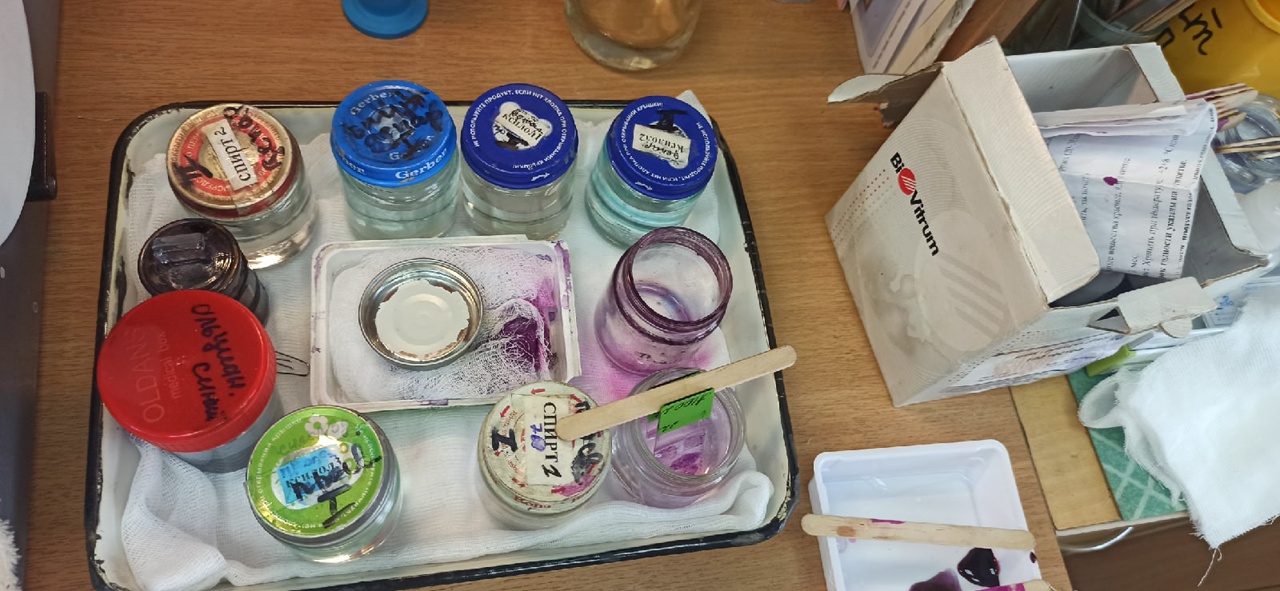 Рисунок 7 – Батарея спиртов5.Уплотнение (заливка).При заливке кусочки предварительно пропитываются теми жидкостями, которые служат растворителями для парафина, в лаборатории используют ксилол.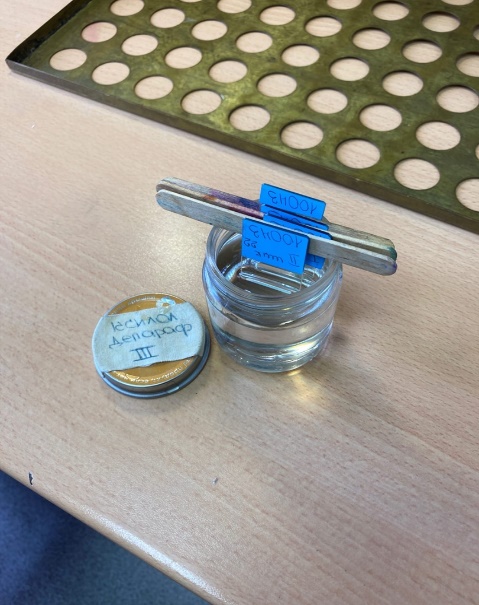 Рисунок 8 – Ксилол6. Приготовление срезов.Срезы с блоков изготовляются на микротоме. Наиболее распространены микротомы санный и замораживающий. В специальных устройствах микротома зажимается парафиновый блок и микротомный нож. Существует механизм, поднимающий объектодержатель с блоком на заданное количество микрометров. Это позволяет при каждом скольжении ножа в плоскости параллельной поверхности блока получать срезы толщиной 5-10 микрометров с парафиновых блоков.7. Окрашивание.Изготовленные на микротоме срезы окрашиваются. Перед окраской из парафиновых срезов обязательно удаляют парафин (растворением в ксилоле).Окрашивание необходимо производить для того, чтобы отчетливо выявить под микроскопом тонкие структуры объекта. В неокрашенных срезах большинство структур одинаково преломляет свет, поэтому рассмотреть их не удается.8. Заключение среза.Окрашенные и промытые в воде срезы во избежание помутнения обезвоживают в спиртах (70º, 96º), просветляют в карбол-ксилоле, ксилоле, а затем на предметное стекло, где находится срез, помещают каплю бальзама и срез накрывают покровным стеклом. 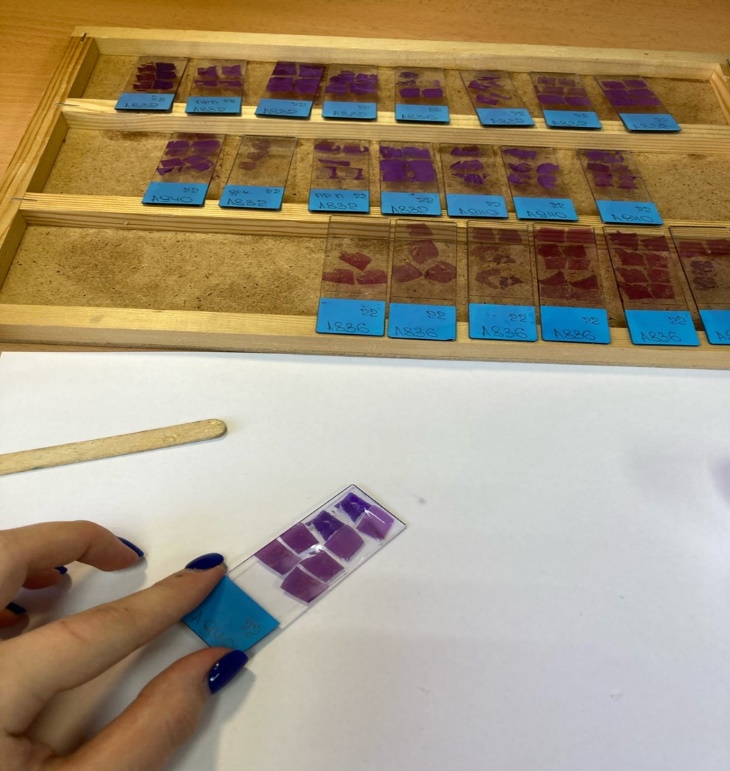 Рисунок 9 – Заключение срезаДень 9 (18.05.2022)Требования к правильно приготовленному гистологическому препаратуВо всех случаях гистологический препарат должен отвечать таким требованиям:Быть прозрачным, т.е. пропускать поток света. Для этого изготавливают достаточно тонкие срезы органов, тканей, клеток.Быть контрастным, что достигается окрашиванием препарата.Быть постоянным, т.е. сохраняться длительное время и служить в качестве своеобразного документа.Все эти требования к гистологическому препарату и выполняются в ходе гистологической техники.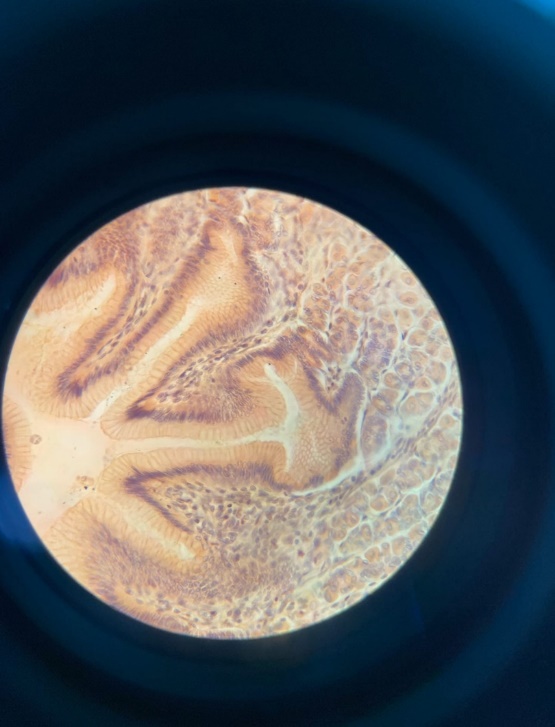 Рисунок 10 – Пример гистологического препаратаДень 10 (19.05.2022)Окраска реактивом ШиффаШИК-реакция предназначена для выявления нормальных и патологически измененных тканевых компонентов, содержащих в своем составе близкорасположенные гликолевые или аминогидроксильные группы. Результаты: ШИК-положительные субстанции - ярко-красный. Ядра - синий.Ход работы:1. Реактив шифа нанести на срезы (20 мин)2. Промыть водой (1-2 сек)3. Сернистая кислота (3 мин)4. Гематоксилин Гарриса (30 сек)5. В спирт (5 минут)6. Потом выводят в ксилоле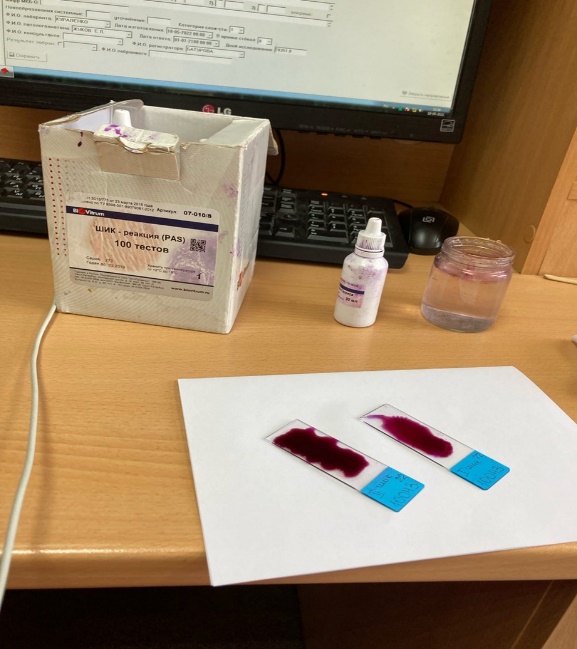 Рисунок 11 – Окраска ШиффДень 11 (20.05.2022)Чистка блоковВ свой 11 день нахождения на практике я занималась чисткой парафиновых блоков, для дальнейшего архивирования материала.Она проводится с помощью очистки скальпелем, затем кусочек упаковывается в бумагу, а дальше на бумаге устанавливается номер материала, который был дан ему еще при заливке.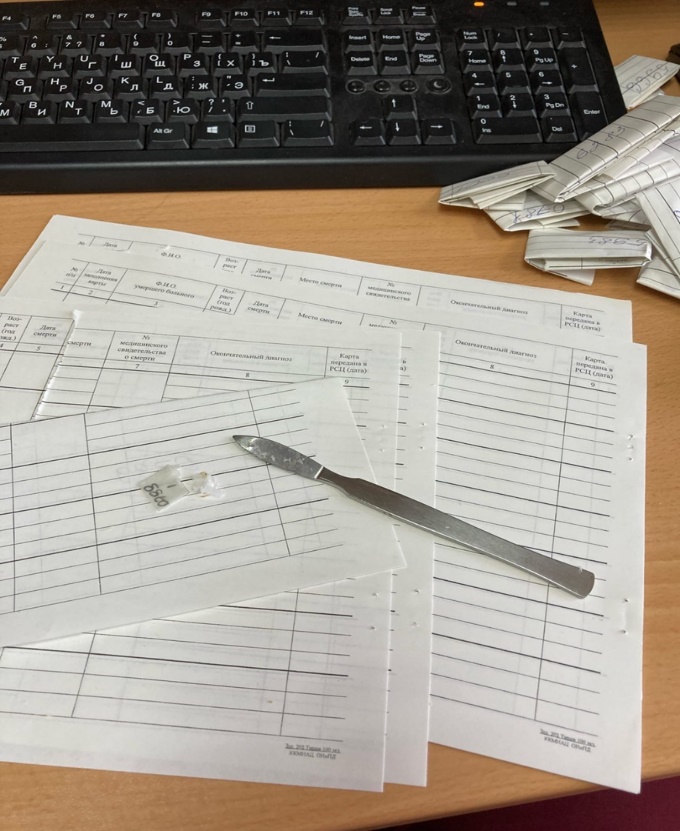 Рисунок 12 – Очистка блоковДень 12 (21.05.2022)Методический деньДень 13 (23.05.2022)МузейВ тринадцатый день своей практики я была ознакомлена с музеем препаратов. Он находится на пути в секционный блок.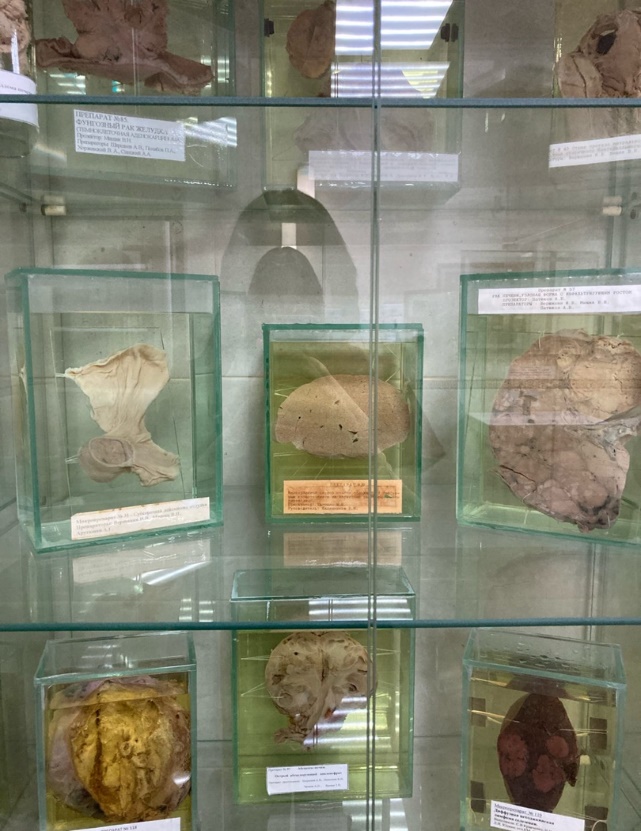 Рисунок 13 – Музей День 14 (24.05.2022)Окраски аппарата1. Гематоксилин-эозинОдин из самых распространённых методов окраски в гистологии. Широко используется в медицинской диагностике, в частности в онкологии для окраски удаленной или полученной при биопсии ткани.2. Ван-ГизонМетод окраски микропрепаратов в гистологии, предназначенный для изучения структуры соединительной ткани. 9. Хеликобактер Наиболее простым и доступным метолом выявления Helicobacter pylori является окраска по Гимзе без дифференцировки. 11. КрайбергОдна из современных модификаций – окраска по Крейбергу, позволяющая выявлять кератин и слизь, а также природу опухолевых клеток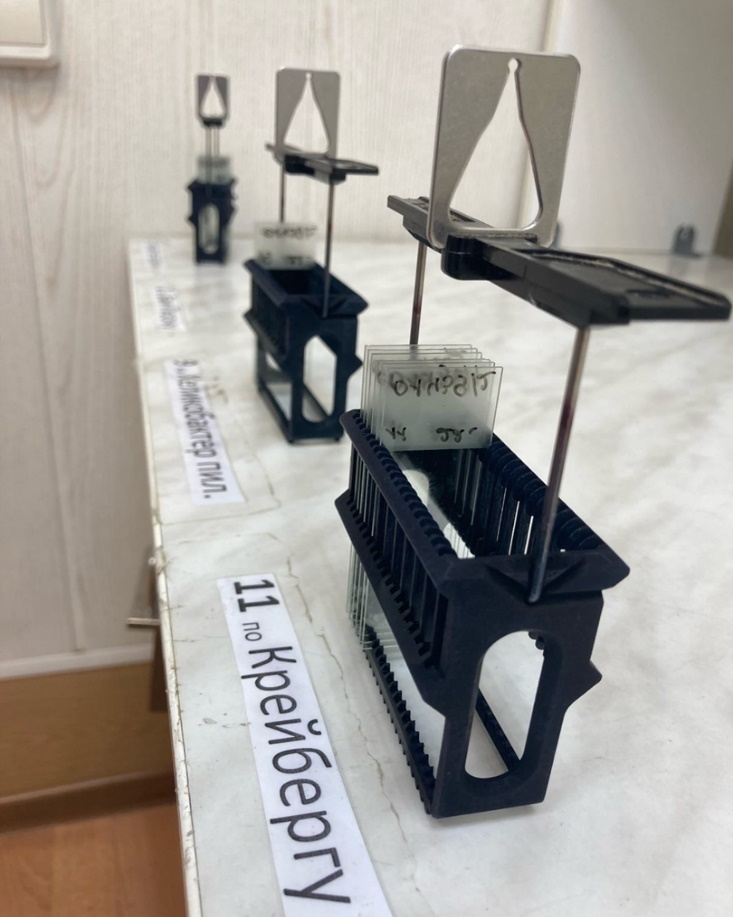 Рисунок 14 – Кюветы для окрашиванияДень 15 (25.05.2022)МикротомВ пятнадцатый день практики я познакомилась с правилами техники безопасности и правилами работы на микротомном ноже. Микротом – это инструмент для приготовления срезов фиксированной и не фиксированной биологической ткани, а также небиологических образцов для оптической микроскопии толщиной 1-50 микрометров. Обычно используются металлические ножи. Существует несколько основных разновидностей микротомов: с подачей материала на нож, с подачей ножа на материал, микротомы-криостаты.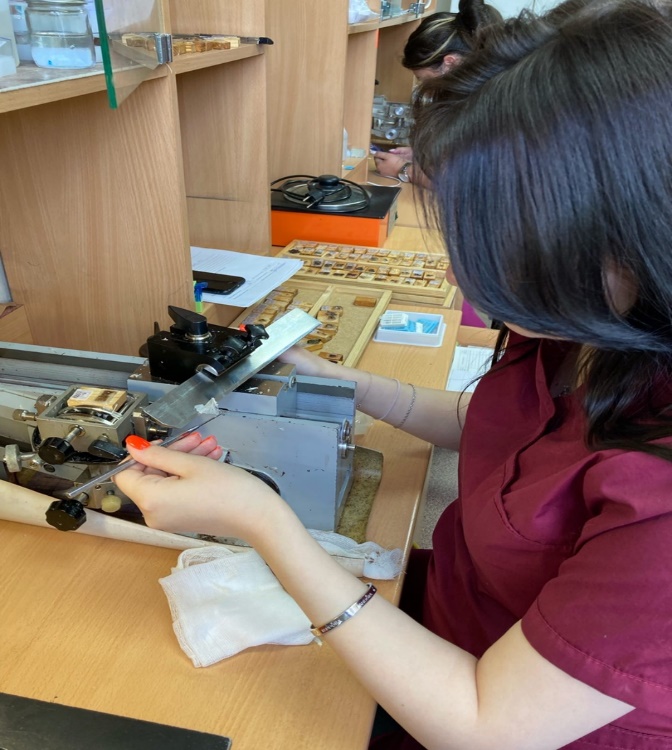 Рисунок 15 – Работа на микротомеДень 16 (26.05.2022)Приготовление препаратаВ заключительные дни своей практики мне было предложено самостоятельное приготовление препарата.Начала я работу с приготовления парафиновых блоков из аутопсийного материала.Техника:1. На деревянный блок наносится капля парафина, создавая якобы «подушечку»2. Прикрепление кусочка к «подушечке»3. Дополнительная заливка кусочка каплями парафинаВся работа выполняется на водяной бане с помощью горячего пинцета.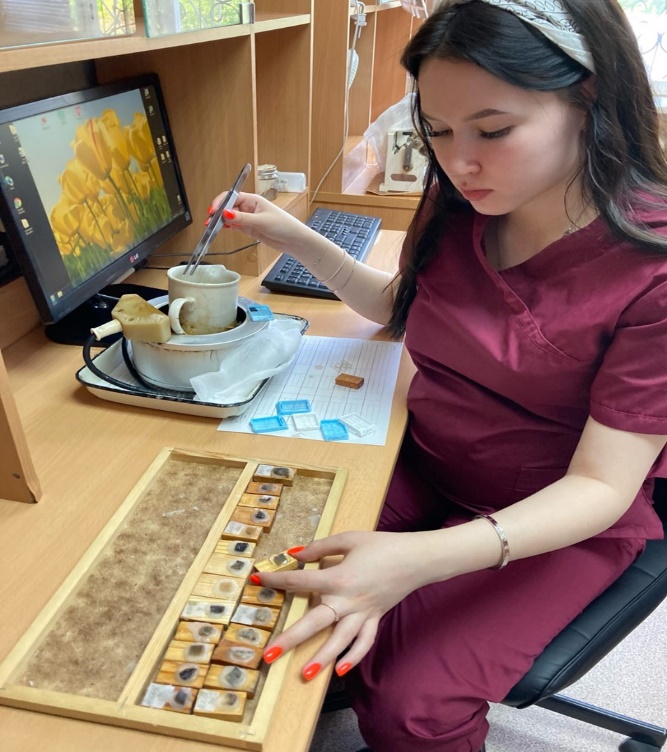 Рисунок 16 – Заливка в парафинДень 17 (27.05.2022)Резка самостоятельно приготовленного блока на микротомеВ заключительные дни я все так же занимаюсь самостоятельным приготовлением препарата.После вчерашнего приготовления парафинового блока, я приступаю к следующим этапам:1. Резка на микротоме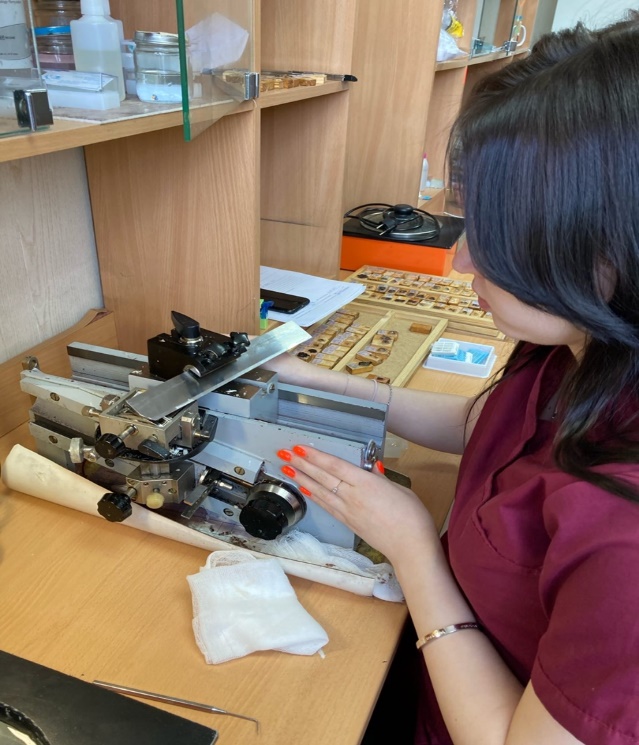 Рисунок 17 – Создание среза 2.Распремление среза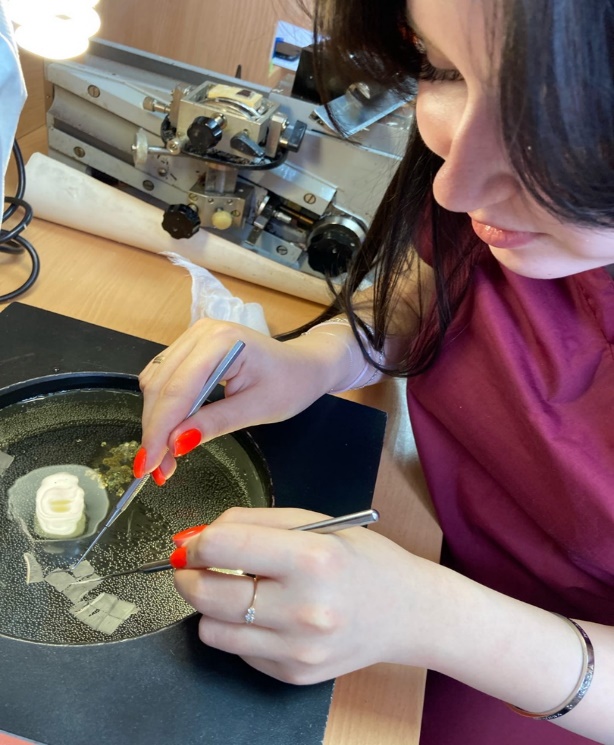 Рисунок 18 – Распрямление среза3. Прикрепление среза на предметное стекло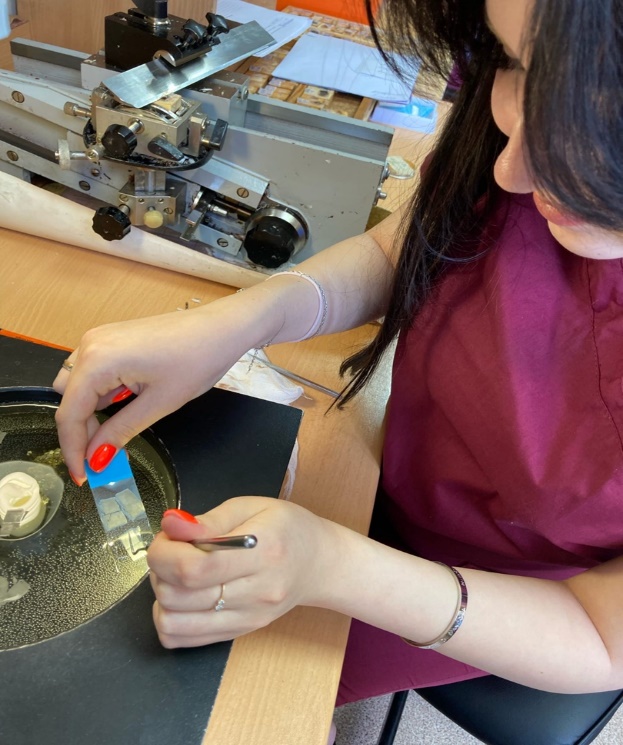 Рисунок 19 – Прикрепление среза4. Окрашивание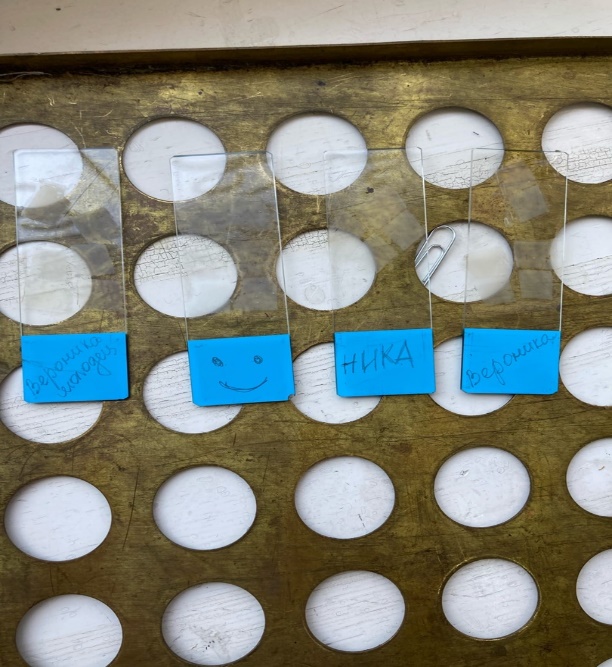 Рисунок 20 – Подпись предметных стеклДальше мои стекла отправляются в аппарат на окраску №1 (гематоксилин-эозин)День 18 (28.09.2022)Заключение препаратаВ последний день практики я пришла к заключительному этапу приготовления личного гистологического препарата.Окрашенные и промытые в воде срезы во избежание помутнения обезвоживают в спиртах (70º, 96º), просветляют в карбол-ксилоле, ксилоле, а затем на предметное стекло, где находится срез, помещают каплю бальзама и срез накрывают покровным стеклом. 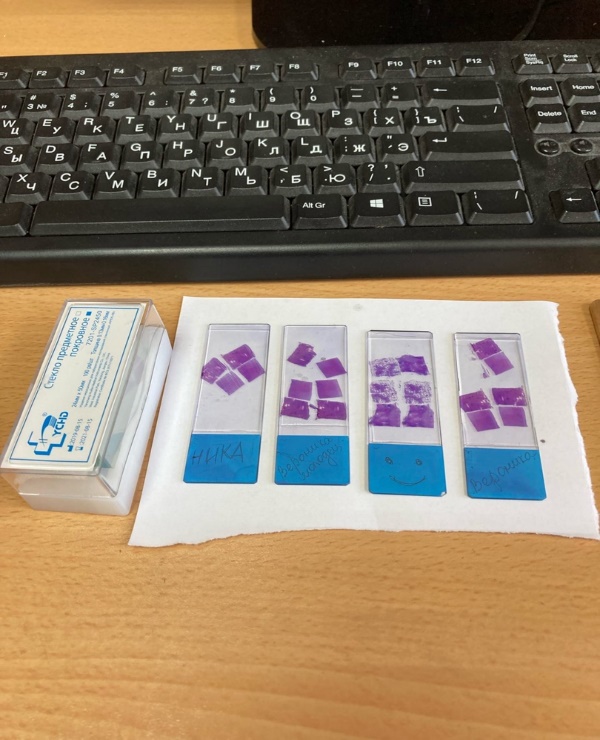 Рисунок 21 – Заключение №Наименование разделов и тем практики  Наименование разделов и тем практики  Всего часов4/6 семестр4/6 семестр4/6 семестр1081Ознакомление с правилами работы в ККПАБ:-изучение нормативных документов, регламентирующих санитарно -противоэпидемический режим в ККПАБ.-ознакомление с правилами работы в гистологических лабораториях.Ознакомление с правилами работы в ККПАБ:-изучение нормативных документов, регламентирующих санитарно -противоэпидемический режим в ККПАБ.-ознакомление с правилами работы в гистологических лабораториях.62Подготовка материала к гистологическим исследованиям:- прием, маркировка, регистрация биоматериала.- устройство микроскопов и техника микроскопирования.-устройство санного микротома и микротомных ножей.Подготовка материала к гистологическим исследованиям:- прием, маркировка, регистрация биоматериала.- устройство микроскопов и техника микроскопирования.-устройство санного микротома и микротомных ножей.123Организация рабочего места:- приготовление реактивов, подготовка оборудования, посуды для исследованияОрганизация рабочего места:- приготовление реактивов, подготовка оборудования, посуды для исследования64Техника приготовления гистологических препаратов:- приготовление гистологических срезов;- уплотнение материала;- обезвоживание;- фиксация;- техника окрашивания срезов:а) предварительная подготовка парафиновых срезов перед окраской.-предварительная подготовка целлоидиновых срезов перед окраской.б) проведение окрашивания срезов, наклеенных на предметные стекла исвободноплавающих срезов.в) просветление и заключение срезов в специальные среды (смолы) ;- обработка биопсийного материала;- приготовление препаратов для электронно – микроскопическогоисследованияТехника приготовления гистологических препаратов:- приготовление гистологических срезов;- уплотнение материала;- обезвоживание;- фиксация;- техника окрашивания срезов:а) предварительная подготовка парафиновых срезов перед окраской.-предварительная подготовка целлоидиновых срезов перед окраской.б) проведение окрашивания срезов, наклеенных на предметные стекла исвободноплавающих срезов.в) просветление и заключение срезов в специальные среды (смолы) ;- обработка биопсийного материала;- приготовление препаратов для электронно – микроскопическогоисследования665Регистрация результатов исследования.Регистрация результатов исследования.66Выполнение мер санитарно-эпидемиологического режима в ККПАБ :- проведение мероприятий по стерилизации и дезинфекции лабораторнойпосуды, инструментария, средств защиты;- утилизация отработанного материала.Выполнение мер санитарно-эпидемиологического режима в ККПАБ :- проведение мероприятий по стерилизации и дезинфекции лабораторнойпосуды, инструментария, средств защиты;- утилизация отработанного материала.6Вид промежуточной аттестацииВид промежуточной аттестацииДифференцированный зачет6                         Итого                         Итого                         Итого108№ п/пДатаЧасыоценкаПодписьруководителя.19.05.2022 г8:00 - 14:00210.05.2022 г8:00 - 14:00311.05.2022 г8:00 - 14:00412.05.2022 г8:00 - 14:00513.05.2022 г8:00 - 14:00614.05.2022 г8:00 - 14:00716.05.2022 г8:00 - 14:00817.05.2022 г8:00 - 14:00918.06.2022 г8:00 - 14:001019.06.2022 г8:00 - 14:001120.06.2022 г8:00 - 14:001221.06.2022 г8:00 - 14:001323.06.2022 г8:00 - 14:001424.06.2022 г8:00 - 14:001525.06.2022 г8:00 - 14:001626.06.2022 г8:00 - 14:001727.06.2022 г8:00 - 14:001828.06.2022 г8:00 - 14:00Исследования.Количество исследований по дням практики.Количество исследований по дням практики.Количество исследований по дням практики.Количество исследований по дням практики.Количество исследований по дням практики.Количество исследований по дням практики.Количество исследований по дням практики.Количество исследований по дням практики.Количество исследований по дням практики.Количество исследований по дням практики.Количество исследований по дням практики.Количество исследований по дням практики.Количество исследований по дням практики.Количество исследований по дням практики.Количество исследований по дням практики.Количество исследований по дням практики.Количество исследований по дням практики.Количество исследований по дням практики.итогитог123456789101112131415161718изучение нормативныхдокументов 5   5прием, маркировка,регистрациябиоматериала.13333333333132365112657910275организация рабочегоместа13333333333132365112657910275приготовление срезов11113333333132365112657910180уплотнение материала11111113333132365112657910175обезвоживание11111113312221133112314614150фиксация111123151331123211122411140предварительнаяподготовка парафиновыхсрезов перед окраской123553522125111211111151183предварительнаяподготовкацеллоидиновых срезовперед окраской12113133322322332322332233160окрашивание срезов5353535531113121312112121190просветление изаключение срезов вспециальные среды(смолы)2345677812231322133111111110Обработка биопсийногоматериала345545221315121317481119132приготовлениепрепаратов дляэлектронно –микроскопическогоисследования12122344133122363142микроскопия521313245243322242213234360регистрация результатовисследования652237583783985222190утилизацияотработанного материала267895889111314162722111270№Виды работКоличество1-изучение нормативных документов, регламентирующих санитарно-противоэпидемический режим в ККПАБ. - ознакомление с правилами работы в гистологических лабораториях52- прием, маркировка, регистрация биоматериала.-устройство микроскопов и техника микроскопирования.-устройство санного микротома и микротомных ножей.5003- приготовление реактивов, подготовка оборудования, посудыдля исследования4554- приготовление гистологических срезов;- уплотнение материала;- обезвоживание;- фиксация;- техника окрашивания срезов:а) предварительная подготовка парафиновых срезов передокраской.-предварительная подготовка целлоидиновых срезов передокраской.б) проведение окрашивания срезов, наклеенных напредметные стекла и свободноплавающих срезов.в) просветление и заключение срезов в специальные среды(смолы);- обработка биопсийного материала;- приготовление препаратов для электронно –микроскопического исследования10855Регистрация результатов исследования.906проведение мероприятий по стерилизации и дезинфекциилабораторной посуды, инструментария, средств защиты;- утилизация отработанного материала.70№ ОК/ПККритерии оценкиБаллы(0-2)ОК.1. Понимать сущность и социальную значимость своей будущей профессии, проявлять к ней устойчивый интерес.Демонстрирует заинтересованность профессией, исполняет трудовую дисциплину.ОК 2. Организовывать собственную деятельность, определять  методы и способы выполнения профессиональных задач, оценивать их эффективность и качество.ПК 5.1. Готовить рабочее место для проведения лабораторных гистологических исследований.Регулярно ведет дневник и выполняет все виды работ, предусмотренные программой практики.Готовить материал, реактивы, лабораторную посуду и аппаратуру для гистологического исследования.Демонстрирует организацию собственной деятельности с учетом требований санитарного режима, охраны труда, техники безопасности.Соблюдает правила инструктажа, по ТБ,  при работе в патогистологической  и цитологической лабораториях. Отсутствуют несчастные случаи, связанные с нарушением правил ТБ по вине студента.ОК 3. Решать проблемы, оценивать риски и принимать решения   в  нестандартных ситуациях.ОК 5. Использовать информационно – коммуникационные технологии для совершенствования  профессиональной деятельности.ОК 13. Организовывать рабочее место с соблюдением требований охраны труда, производственной санитарии, инфекционной и противопожарной безопасности. Регулярно ведет дневник и выполняет все виды работ, предусмотренные программой практики.Готовить материал, реактивы, лабораторную посуду и аппаратуру для гистологического исследования.Демонстрирует организацию собственной деятельности с учетом требований санитарного режима, охраны труда, техники безопасности.Соблюдает правила инструктажа, по ТБ,  при работе в патогистологической  и цитологической лабораториях. Отсутствуют несчастные случаи, связанные с нарушением правил ТБ по вине студента.ОК 4. Осуществлять поиск, анализ и оценку  информации, необходимой для постановки и решения  профессиональных задач, профессионального личностного развития.ПК 5.3.Регистрировать результаты гистологических исследований.  Пользуется нормативной документацией.Демонстрирует использование компьютерного метода для сбора, хранения и обработки информации, применяемой в профессиональной деятельности.ОК 6. Работать в коллективе и  команде, эффективно общаться с коллегами, руководством, потребителями.ОК 7. Ставить цели, мотивировать деятельность подчиненных, организовывать  и контролировать их работу с принятием на себя ответственности за результат выполнения заданий.ПК 5.2. Готовить препараты для лабораторных гистологических исследований биологических материалов и оценивать их качество.ОК 9.   Быть готовым к смене  технологий в профессиональной деятельности.  Проявляет корректность и уважение, умеет эффективно общаться с сотрудниками лаборатории, руководством.Ответственно и правильно выполняет порученные задания.Демонстрирует взятие, обработку и подготовку к архивированию материала для гистологического   исследования.Проводить и оцениватькачество гистологической  обработки тканей и приготовленных микропрепаратов для исследований.Владеет современными методами работы на микротомах разного уровня.ОК 10. Бережно относится к историческому наследию и культурным традициям народа, уважать социальные, культурные и религиозные различия.Демонстрирует толерантное (уважительное) отношения к представителям социальных, культурных и религиозных общностей.ОК 8. Самостоятельно определять задачи профессионального и личностного развития, заниматься самообразованием, осознанно планировать повышение  квалификации.ОК 11. Быть готовым брать на себя нравственные обязательства по отношению к природе, обществу и человеку.Соблюдает инструкцию по  сбору отходов.Демонстрирует знания о строении и функции органов и тканей человека.ПК 5.5.Архивировать оставшийся после исследования материал.Качественно проводит подготовку к архивации оставшихся от исследования материалов.ПК  5.4. Проводить утилизацию отработанного материала, дезинфекцию и стерилизацию использованной лабораторной посуды, инструментария, средств защиты.ОК 12.  Оказывать первую медицинскую помощь при неотложных состояниях.ОК 14. Вести здоровый образ жизни, заниматься физической культурой и спортом для укрепления здоровья, достижения жизненных и профессиональных целей.Соблюдает правила санитарно-гигиенического режима, охраны труда, техники безопасности и противопожарной безопасности.Качественно проводит утилизацию отработанного материала, дезинфекцию и стерилизацию использованной лабораторной посуды, инструментария, средств защиты с соблюдениемтехники безопасности.Отсутствие вредных привычек. Участвовал в мероприятиях по профилактике профессиональных заболеваний.  